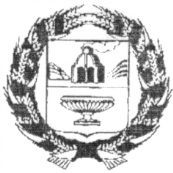 СОБРАНИЕ ДЕПУТАТОВ НОВОДРАЧЕНИНСКОГО СЕЛЬСОВЕТАЗАРИНСКОГО РАЙОНА АЛТАЙСКОГО КРАЯ                                            Р Е Ш Е Н И Е  25.03.2024		                  	№ 57                                                   с.Новодраченино					    Итоги социально-экономического развитияАдминистрации Новодраченинского сельсоветаЗаринского района Алтайского краяза 2023 год        Заслушав отчет главы Администрации Новодраченинского сельсовета Гоношилова О.П. о работе Администрации сельсовета в 2023 году, Собрание депутатов Новодраченинского сельсовета					        Р Е Ш И ЛО:       	1. 	Утвердить отчет главы Администрации Новодраченинского сельсовета Гоношилова О.П. о работе Администрации Новодраченинского сельсовета Заринского района Алтайского края в 2023 году. Приложение №1.     2. Поручить  Администрации сельсовета разработать мероприятия по предложениям и замечаниям, отмеченным в отчетном докладе и выступлениях депутатов Собрания депутатов Новодраченинского сельсовета, принять меры по их реализации.   3. Контроль за выполнением решения возложить на постоянную комиссию по социально-правовым вопросам.    4. Настоящее решение обнародовать на информационном стенде в Администрации Новодраченинского сельсовета.Глава сельсовета		                                          		А.Е.Гавшин                                                 ПРИЛОЖЕНИЕ № 1к решению Собрания  депутатов от 25.03.2024  № 57Отчет главы Новодраченинского сельсовета о проделанной работе за 2023 год и задачах на 2024 годДобрый день, уважаемые депутаты, приглашенные!    Сегодня я представляю на ваше рассмотрение отчет по итогам работы администрации поселения за 2023 год, в котором постараюсь отразить деятельность администрации, обозначить проблемные вопросы и пути их решения.       Главными задачами в работе администрации являются исполнение полномочий в соответствии со 131 Федеральным законом «Об общих принципах организации местного самоуправления в РФ», Уставом Новодраченинского сельсовета,  федеральными и региональными правовыми актами.    Прежде всего – это вопросы жизнеобеспечения и безопасности населения, исполнение бюджета поселения, организация мероприятий по благоустройству  населенных пунктов, бесперебойная работа хозяйствующих субъектов.                                         Общая информация.    На 1 января 2024 года  численность населения, зарегистрированного на территории Новодраченинского сельсовета составляет  980 человек. В том числе по селам: с.Новодраченино – 677,  с.Афонино – 145 (фактически проживает около сорока человек), п.Казанцево – 85,  п.Змазнево – 73. Нормативно правовая  деятельность.        Администрацией Новодраченинского сельсовета в отчетный  период совместно с Собранием депутатов обеспечивалась необходимая законотворческая деятельность. Сотрудниками Администрации разрабатывались нормативные правовые акты, касающиеся обеспечения деятельности Администрации в части решения вопросов местного значения, которые в последующем предлагались вниманию депутатов на рассмотрение и утверждение. За отчетный период были подготовлены и внесены на рассмотрение 26 проектов решений, регламентирующих основные вопросы деятельности Администрации Новодраченинского сельсовета. Проекты нормативно-правовых актов - это решения Собрания депутатов и  постановления Администрации сельсовета направляются в прокуратуру района на антикоррупционную экспертизу и находятся под постоянным контролем.        Принятые нормативные правовые акты направлялись в единый регистр Администрации Алтайского края для последующего их внесения в вышеуказанный регистр.   В рамках нормативной деятельности Собрания депутатов было принято 26  решений,  администрацией   принято  45 постановлений администрации сельсовета, 15 распоряжений главы Администрации сельсовета по основной деятельности и 19 распоряжений по личному составу.Из прокуратуры Заринского района в наш адрес поступило 48 писем, из них 15 протестов, 10 представлений. На все были даны ответы в установленные законом сроки. Информационным источником для изучения деятельности сельсовета является Web-страница Администрации Новодраченинского сельсовета официального сайта Администрации Заринского района в сети Интернет, где размещаются нормативные документы,  здесь можно видеть новости, объявления. В отчетный период велась работа по исполнению полномочий в части ведения нотариальных действий. За  2023 год выполнено 8 нотариальных действий (выдача доверенностей), в основном это доверенности на получение пенсии. За истекший период секретарем Администрации выдано населению 175 справок и выписок из похозяйственных книг.Исполнение  бюджета.         Бюджет – это основной показатель развития, поэтому главной целью бюджетной политики являлось обеспечение максимально эффективного использования финансовых ресурсов и повышения качества управления муниципальными финансами.        Бюджет поселения служит главным финансовым инструментом для достижения стабильности социально-экономического развития поселения и показателей эффективности. Формирование, утверждение и контроль исполнения бюджета осуществляется исходя из налоговых доходов поселения, определённых законодательством Российской Федерацией. Исполнение бюджета осуществлялось в соответствии с решениями Собрания депутатов Новодраченинского сельсовета.За истекший период в бюджет сельсовета поступило 5447,63 тыс.рублей, из них 1416,7 тыс.рублей – собственные доходы.Основная часть доходов обеспечена поступлением налоговых платежей, на долю которых приходится 79,32% всех собственных доходов.       Неналоговые поступления в  2023 году составили 4030,6 тыс. руб.      Безвозмездных  поступлений  из краевого  бюджета за истекший период поступило 4030,6 тыс. рублей.      В течение отчетного периода исполнение расходов бюджета осуществлялось в соответствии с решением Собрания депутатов Новодраченинского сельсовета об утверждении бюджета, на основании сводной бюджетной росписи, кассового плана, сформированных в установленном порядке, путем исполнения заявок главных распорядителей и получателей бюджетных средств на оплату расходов.       Общий объем расходов бюджета поселения на 2023 год утвержден в сумме 5932,6 тыс. рублей. Фактически израсходовано средств бюджета поселения в 2023 году 5663,7 тыс. рублей.       Расходы на общегосударственные вопросы составили 1290,6 тыс. руб.       Расходы в сфере дорожного хозяйства составили 1166,1 тыс. рублей.        Расходы в сфере жилищно-коммунального хозяйства составили 1362,4 тыс. рублей.Полномочия в сфере ПБ.       Для обеспечения пожарной безопасности на территории сельсовета проводится ряд мер:- в целях предупреждения пожаров на территории Новодраченинского сельсовета принято  постановление «О мерах по усилению охраны лесов от пожаров в пожароопасный сезон 2023 года и пожарной безопасностина территории Новодраченинского сельсовета Заринского района Алтайского края»,  утверждён План основных мероприятий по    подготовке     к    пожароопасному периоду, предупреждению и ликвидации пожаров на территории Новодраченинского сельсовета;- утвержден План мероприятий по обеспечению первичных мер пожарной безопасности на территории сельсовета на 2023 год.      Проводится информирование населения о правилах пожарной безопасности в зимний и летний период, путём размещения информации на информационных стендах поселения, на официальном сайте Администрации сельского поселения.        В  2023 году за счет средств местного бюджета израсходовано на мероприятия по обеспечению первичных мер пожарной безопасности 44 тысячи  рублей.Социальный блок.      На территории Новодраченинского сельсовета действует 1 средняя школа - в селе Новодраченино, где обучается 90 учащихся и 2 ребенка обучается на дому. Осуществляется подвоз детей из п.Змазнево и Авдеевской базы. Учебные кабинеты обеспечены необходимым оборудованием для получения качественных знаний. Учащиеся принимают активное участие в  районных олимпиадах, конкурсах, соревнованиях. Все ученики питаются в школьной столовой, получают горячее питание.          Также у нас есть детский сад, который посещают 19 детей.        В Новодраченино имеется новый ФАП, в нем есть все для качественного приема пациентов и хороших условий труда. Фельдшер ведет прием больных, оказывает первую медицинскую помощь. Экстренных больных фельдшер отправляет на машине скорой помощи.	В здании ФАПа работает аптечный пункт, продаются лекарства, которые имеются в достаточном ассортименте.           В настоящее время на территории сельсовета работают 5 торговых точек – 4  в Новодраченино, один в с.Афонино. Весь необходимый ассортимент товаров в магазинах имеется.  В с.Новодраченино работает поселенческий дом культуры, библиотека. Работниками культуры проводятся различные культурно-массовые мероприятия. Администрация сельсовета выражает благодарность ООО «Правый берег»  за финансовую помощь в проведении культурно-массовых мероприятий и надеется на дальнейшее сотрудничество.- Благодаря нашему участию в ППМИ (проекты основанные на местных инициативах) при помощи  софинансирования края, местного бюджета и внесению денежных средств жителей в 2023 году проведено благоустройство кладбища в п.Казанцево, а именно, установлено новое ограждение, установлены мусорные контейнеры, туалет, отсыпан подъезд к кладбищу. В августе прошли сходы села по выбору проекта  ППМИ  на 2024 год в п.Змазнево, с.Афонино и с.Новодраченино. В Змазнево большинством голосов был выбран проект благоустройство кладбища. Стоимость гранта составляет 1029866 рублей. Из местного бюджета 103000 рублей, от населения 53000  рублей, краевые 873866 рублей. В Афонино большинством голосов был выбран проект ремонт дороги. Стоимость гранта составляет 1203104 рубля. Из местного бюджета 120400 рублей, от населения 61000  рублей, краевые 1011704 рубля. В Новодраченино большинством голосов был выбран проект ремонт водопровода. К сожалению данный проект не прошел отборочный этап.                Исполнение отдельных государственных полномочий.     Администрацией Новодраченинского сельсовета ведется исполнение отдельных государственных полномочий в части ведения воинского учета. Учет граждан, пребывающих в запасе, и граждан, подлежащих   призыву на военную службу в Вооруженные Силы РФ, в Администрации организован и ведется работником военно-учетного стола в соответствии с требованиями закона РФ «О воинской обязанности и военной службе».        По результатам ежегодно проводимой  сверки  с Военным комиссариатом  установлено следующее: на воинском учете состоят всего 211  человек, из них 6  граждан, подлежащих первоначальной постановке на воинский учет; 16   гражданина, подлежащих призыву на военную службу;  2    офицера запаса; 187   сержантов, старшин, солдат и матросов запаса.                                           Сельское хозяйствоНа территории сельсовета расположено общество с ограниченной ответственностью «Правый берег», которое является градообразующим предприятием. В ООО «Правый берег»  работают 150 человек, в основном это жители села Новодраченино, а также доставляют на работу людей из других сел и из г.Заринска. ООО  специализируется на производстве молока и растениеводстве. Все земли  сельскохозяйственного назначения, обрабатываются эффективно, земельный налог оплачивается. На протяжении нескольких лет собираются хорошие урожаи, за что огромное спасибо нашим земледельцам.	Население содержит личные подсобные хозяйства. Поголовье скота в частном секторе не увеличивается, а наоборот уменьшается.Частный бизнес:         На территории сельсовета осуществляют предпринимательскую деятельность: ИП Петрова Лариса Ивановна, ИП Меркульева Татьяна Анатольевна, ИП Мирошниченко Олеся Николаевна, ИП Цепелева Кристина Сергеевна.Дороги.Протяженность улиц, переулков составляет 20,9 км.  За счет средств дорожного фонда потрачено денежных средств на содержание дорог в сумме 1166,1 тысяч рублей, том числе оплата за расчистку дорог от снега. Очистка дорог от снега в зимний период проводится ООО «Правый берег».ВодоснабжениеВо всех населенных пунктах сельсовета есть центральное водоснабжение. Питьевой водой пользуются все проживающие и дачники, а также 4 организации. Общая протяженность водопровода составляет 15,7 км. Заключение         Уважаемые депутаты! Вы ознакомились с основными итогами работы Администрации Новодраченинского сельсовета за 2023 год. Уходящий год был очень не простым, было немало сделано, но и нерешенных задач осталось достаточно много.Впереди много важных и ответственных дел, планов, которые предстоит воплотить в жизнь.- обеспечить стабильность поступления доходных источников;- максимально оптимизировать расходы;- активизировать работу среди населения по благоустройству прилегающей территории к домовладениям;- продолжить работу по ремонту внутрипоселковых дорог; - реализовать комплекс мер, направленных на обеспечение противопожарной безопасности населения, а именно произвести опашку сел, а также разъяснять населению правила содержания своих приусадебных участков и прилегаюших к ним территорий;- провести благоустройство кладбища в п.Змазнево, ремонт дороги в с.Афонино по гранту;- провести летом сходы для дальнейшей работы по грантам в 2025 году.     Наиболее актуальными вопросы на сегодняшний день остаются вопросы жилищно-коммунальной сферы.Одним из наиболее важных вопросов остается санитарное состояние населенных пунктов. На территории сельсовета сбор и вывоз коммунальных отходов осуществляется региональным оператором, в частном секторе вывоз ТКО осуществляется два раза в неделю. Но, к сожалению, не все жители нашего сельсовета с заботой и любовью относятся к месту, где живут, о чем свидетельствуют, хоть изредка, но стихийные свалки на территории нашего поселения, в лесополосах и посадках около населенных пунктов.      Призываю вас совместно принимать участие в благоустройстве наших населенных пунктов, только при совместной конструктивной работе мы получим результат. Надеюсь, что взаимосвязь администрации и всех жителей будет еще теснее. Мне хочется, чтобы все живущие здесь понимали, что все зависит от нас самих. Выражаю слова благодарности всем жителям, которые не остаются в стороне от наших проблем, большое спасибо за внимание и поддержку, которые вы оказываете Администрации сельсовета. Желаю всем вам крепкого здоровья, стабильности и уверенности в будущем, мира в семьях и на земле, всего самого доброго. 